Základní škola a mateřská škola Prostějov, 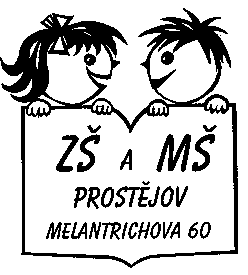 Melantrichova 60tel. 582 319071, fax: 582319075e-mail: zsmelan@pvskoly.czIČO: 628 605 00VÝROČNÍ ZPRÁVAdle zákona č. 106/1999 Sb., o svobodném přístupu k informacím, v platném zněníza rok 2017Zpracoval: Mgr. Roman Pazdera                                                 V Prostějově 6. 2. 2018Ředitel školyZákladní škola a mateřská škola Prostějov, Melantrichova 60, jako povinný subjekt dle zákona č. 106/1999 Sb., o svobodném přístupu k informacím, v platném znění, vydává tuto výroční zprávu o své činnosti v oblasti poskytování informací v roce 2017.Tato výroční zpráva bude v souladu s § 18 zákona č. 106/1999 Sb., o svobodném přístupu k informacím, v platném znění, nejpozději k datu 1. 3. 2018 zveřejněna na webových stránkách školy.Obsah výroční zprávy:Počet podaných žádostí o informace a počet vydaných rozhodnutí o odmítnutí žádostiPočet podaných odvolání proti rozhodnutíOpis podstatných částí každého rozsudku soudu ve věci přezkoumání zákonnosti rozhodnutí povinného subjektu o odmítnutí žádosti o poskytnutí informace a přehled všech výdajů, které povinný subjekt vynaložil v souvislosti se soudními řízeními o právech a povinnostech podle tohoto zákona, a to včetně nákladů na své vlastní zaměstnance a nákladů na právní zastoupeníVýčet poskytnutých výhradních licencí, včetně odůvodnění nezbytnosti poskytnutí výhradní licencePočet stížností podaných podle § 16a, důvody jejich podání a stručný popis způsobu jejich vyřízeníDalší informace vztahující se k uplatňování tohoto zákonaVýroční zpráva za rok 2017Počet podaných žádostí o informace a počet vydaných rozhodnutí o odmítnutí žádosti:0Počet podaných odvolání proti rozhodnutí:0 Opis podstatných částí každého rozsudku soudu ve věci přezkoumání zákonnosti rozhodnutí povinného subjektu o odmítnutí žádosti o poskytnutí informace a přehled všech výdajů, které povinný subjekt vynaložil v souvislosti se soudními řízeními o právech a povinnostech podle tohoto zákona, a to včetně nákladů na své vlastní zaměstnance a nákladů na právní zastoupení:Nebylo vedeno žádné soudní řízení ve věci přezkoumání zákonnosti rozhodnutí povinného subjektu o odmítnutí žádosti o poskytnutí informace. Výčet poskytnutých výhradních licencí, včetně odůvodnění nezbytnosti poskytnutí výhradní licence:Výhradní licence nebyly poskytovány.Počet stížností podaných podle § 16a, důvody jejich podání a stručný popis způsobu jejich vyřízení:0 Další informace vztahující se k uplatňování tohoto zákona:Nejsou. 